Temat: Panowanie Bolesława ChrobregoMisja biskupa Wojciecha: 992 r. – po śmierci Mieszka I władze w państwie obejmuje jego syn Bolesław Chrobry; 997 r. – początek misji chrystianizacyjnej biskupa praskiego Wojciecha w Prusach – biskup został pojmany i zabity;Bolesław Chrobry wykupił ciało Wojciecha i uroczyście pochował w Gnieźnie;Wojciech został ogłoszony świętym i uznany za patrona Polski.Zjazd gnieźnieński:1000 r. – zjazd gnieźnieński;Z pielgrzymką do grobu św. Wojciecha do Gniezna przybył cesarz Otton III;Stuki zjazdu gnieźnieńskiego:utworzenie arcybiskupstwa w Gnieźnie,utworzenie biskupstw w Kołobrzegu, Wrocławiu i Krakowie,zgoda cesarza na koronacje Bolesława Chrobrego na króla.Wojny Bolesława Chrobrego:W czasie swojego panowania Bolesław Chrobry toczył wieloletnie wojny z cesarzem Henrykiem II. Zakończyły się one w 1018 r. podpisaniem pokoju w Budziszynie. Do Polski przyłączone zostały Milsko i Łużyce.Do Polski Chrobry przyłączył również Grody Czerwieńskie.1025 r. – koronacja Bolesława Chrobrego na pierwszego króla Polski.                                BOLESŁAW CHROBRY                       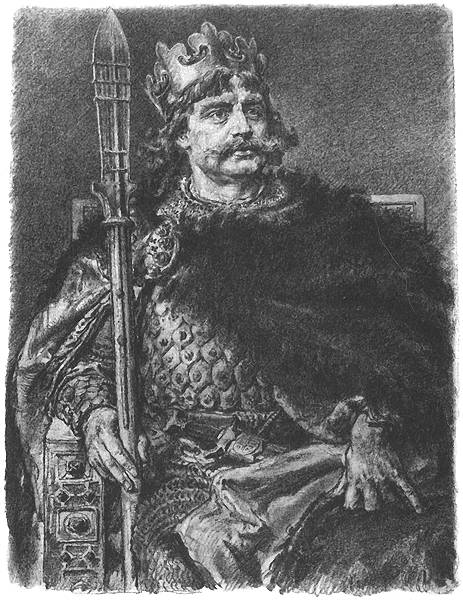 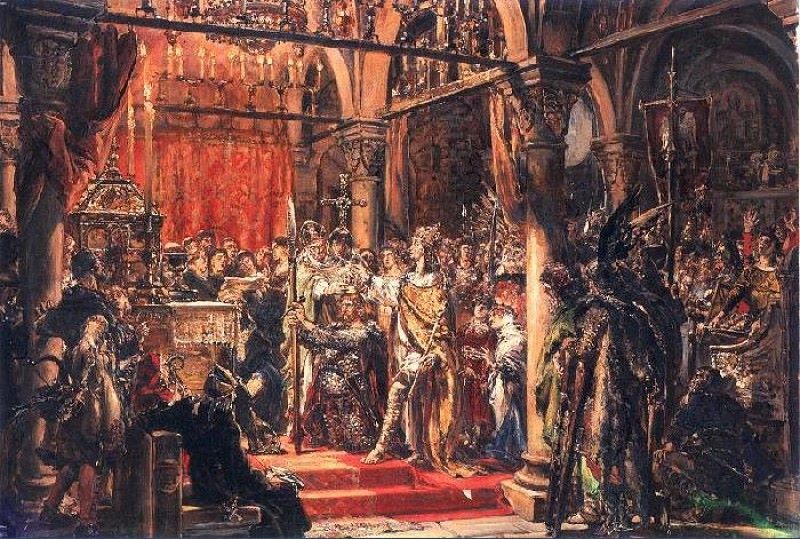                          KORONACJA BOLESŁAWA CHROBREGO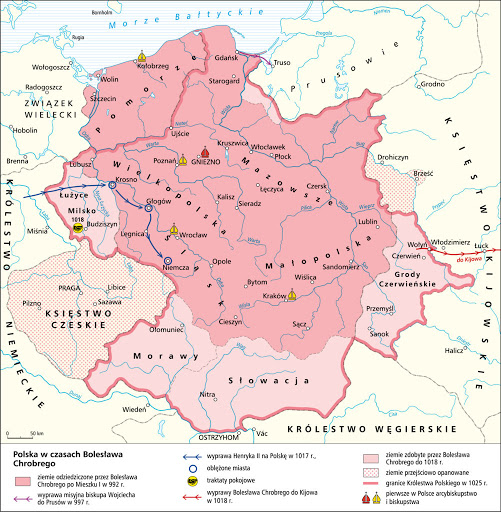                           POLSKA BOLESŁAWA CHROBREGO